Sequência numérica e regularidadesSequências de números são listas ordenadas finitas de números que verificam uma dada propriedade ou regra. A cada número da sequência chama-se termo.O termo geral ou expressão geradora de uma sequência numérica é a fórmula que gera os termos da sequência. É o termo genérico de ordem n (n-ésimo termo), sendo n um qualquer número natural.Exemplo 1.Em um auditório de uma escola, as cadeiras estão organizadas de forma triangular. A primeira fileira acomoda 2 alunos, a segunda 4, a terceira 8 e a quarta 16.Sabendo que há mais 2 fileiras nesse auditório e que o padrão das fileiras é mantido, quantos alunos podem ser acomodados na 5º fileira? E na sexta fileira? Qual seria a sequência formada considerando o número de alunos em cada fileira? Como podemos representar o que está acontecendo, fileira após fileira, com o número de cadeiras.Observe o padrão e disposição das cadeiras em cada fileira: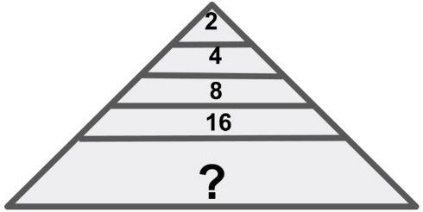 1ª Fileira: 22ª Fileira: 43ª Fileira: 84ª Fileira: 16Percebe-se que a próxima fileira é sempre o dobro de cadeiras da fileira anterior. Dessa forma, observamos as fileiras anteriores temos:1ª Fileira: 2 2ª Fileira: dobro de 2 = 2 x 2 = 43ª Fileira: dobro de 4 = 2 x 4 = 84ª Fileira: dobro de 8 = 2 x 8 = 165ª Fileira: dobro de 16 = 2 x 16 = 326º Fileira: dobro de 32 = 2 x 32 = 64O padrão da sequência pode ser obtido dobrando o número de cadeiras da fileira anterior. Como o número de acomodações possui tal variação, pode-se expressar por uma letra qualquer, como, por exemplo, o  .Dessa forma, podemos expressar esse padrão usando uma linguagem algébrica, em que o 2 é a constante e o  é a variável (número de acomodações da fileira anterior). Juntos eles formam uma expressão algébrica  que também pode ser representada por . Assim temos:1ª          2 2ª        2 x 2 = 43ª        2 x 4 = 84ª          2 x 8 = 165ª        2 x 16 = 326º          2 x 32 = 64n          2 x  =  ...Exemplo 2Em cada caso temos o termo geral da expressão algébrica formada pelo número de pontos de cada figura. 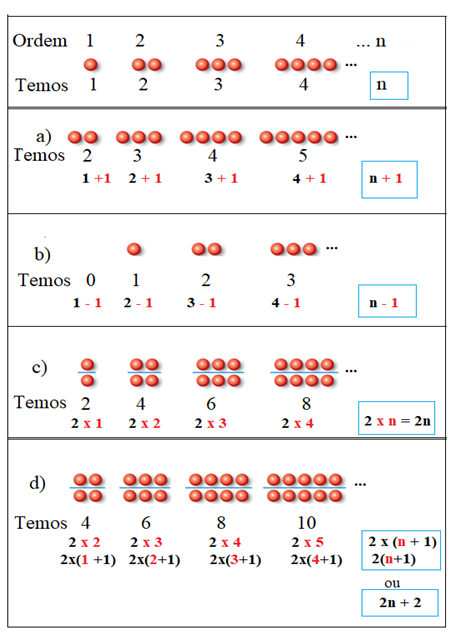 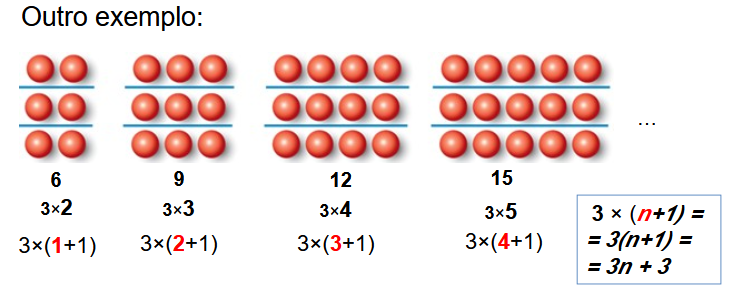 Exemplo 3:                           Joana quer comprar canetas coloridas pela internet, pois já percebeu que é mais barato. No site Baratão, o valor que pagaria para comprar uma caneta seria R$6,50, já para comprar 4 canetas seria R$11,00, ambos valores com um frete único já incluído no valor da compra. Sabendo que o valor de cada caneta é o mesmo responda.   Qual o valor de cada caneta?   Qual o valor do frete?   Quais são os valores para compra de 1 até 5 canetas?   Qual valor está variando na sequência?   Qual o valor constante?   Descreva uma sequência algébrica que possa representar essa sequência.   Observe:    1º As canetas têm o mesmo valor2º O valor do frete não vai aumentar3º Uma caneta ficou em R$ 6,504º Quatro canetas ficaram em R$ 11,00      Agora pense, se nem o valor do frete, nem o valor da caneta aumentam, logo é possível saber o valor de 3 canetas. Calculando a diferença entre os valores de 1 e 4 canetas, teremos o valor de 3 canetas. Assim: 11,0 – 6,5 = 4,5; para 3 canetas: . Logo cada caneta custa R$ 1,50.      Se o valor inicial era de R$ 6,50 e a caneta custa R$ 1,50, o frete será de R$ 5,00. Dessa maneira já conseguimos determinar o padrão dessa sequência numérica para essa situação. Veja.1 caneta        1 x 1,5 + 5 = 6,502 canetas      2 x 1.5 + 5 = 8,003 canetas      3 x 1,5 + 5 = 9,504 canetas      4 x 1,5 + 5 = 11,005 canetas      5 x 1,5 + 5 = 12,50K canetas      K x 1,5 + 5 (sendo K x 1,5 a parte variável e 5 a parte constante)       Dessa forma a expressão algébrica que representa o padrão dessa sequência numérica é: ATIVIDADESObserve a figura a seguir. O número de triângulos das três primeiras figuras é 3, 4 e 5. Cada termo é mais um triângulo do que a figura seguinte. Logo, os 4º e 5º termos são: 6 e7, respectivamente. 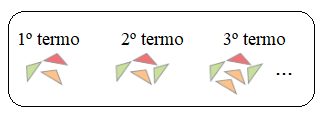 Escreva a expressão algébrica geradora ou o termo geral dessa sequência. _______________ Observe a sequência a seguir.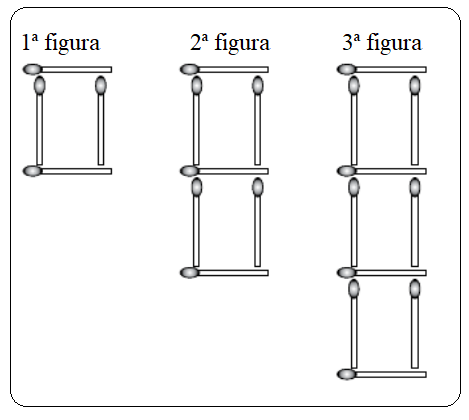 Preencha a tabela a seguir.Com excepção do 1º termo, cada termo obtém-se adicionando 3 fósforos ao termo anterior. Escreva a expressão algébrica que define essa sequência numérica.Observe a sequência numérica a seguir.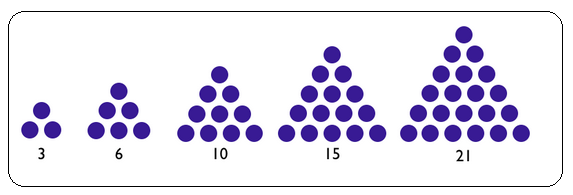 Preencha a tabela a seguir.Qual a expressão algébrica que define essa sequência numérica?Em cada caso, escreva a expressão algébrica que define a sequência numérica.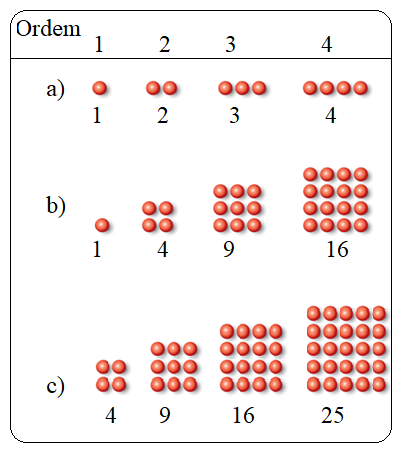 Escreva a expressão algébrica que define a sequência (1, 7, 17, 31, …)Fernanda é vendedora autônoma de uma marca de roupas e recebeu uma tabela de preços para vendas de camisas já com os valores de entrega inclusos. Ao sair para fazer as suas vendas, percebeu que sua tabela estava danificada e faltavam alguns valores. Ajude Fernanda a completar estes valores sabendo que o valor da entrega é único e que o preço das camisas é fixo. Escreva uma expressão que poderia calcular o preço de qualquer quantidade de peças.  RespostasExpressão algébrica: n + 2a)Com excepção do 1º termo, cada termo obtém-se adicionando 3 fósforos ao termo anterior, logo a expressão algébrica é 3n + a)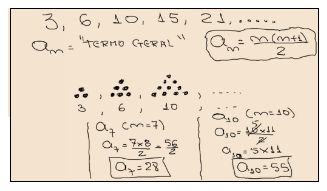 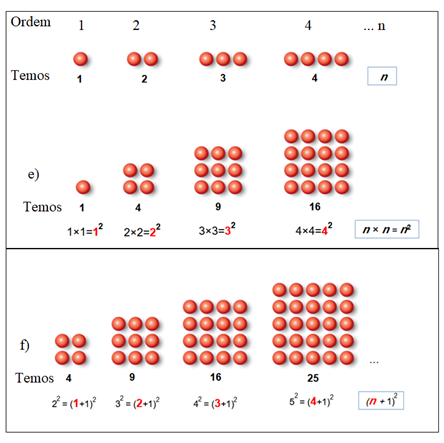 an = 2n2 – 1, n ∈ N*Fazendo o nº de peças igual a , a expressão algébrica será  MATEMÁTICA – 7º ANO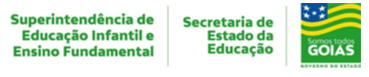 4ª SEMANA - 2º CORTETema/ Conhecimento:   Álgebra/Expressões algébricasTema/ Conhecimento:   Álgebra/Expressões algébricasTema/ Conhecimento:   Álgebra/Expressões algébricasHabilidades: (EF07MA15) Utilizar a simbologia algébrica para expressar regularidades encontradas em sequências numéricas.Habilidades: (EF07MA15) Utilizar a simbologia algébrica para expressar regularidades encontradas em sequências numéricas.Habilidades: (EF07MA15) Utilizar a simbologia algébrica para expressar regularidades encontradas em sequências numéricas.NOME:NOME:DATA: UNIDADE ESCOLAR:UNIDADE ESCOLAR:UNIDADE ESCOLAR:Figura número123456Número de lados4710Figura número12345Nº de bolinhas36101521Nº Peças1234510Preço (R$)30?74?118?Figura número123456Número de lados4710131720Figura número12345678Nº de bolinhas36101521283645Nº Peças12345?Preço (R$)30527496118228